СВЕДЕНИЯ О ГРУППАХ/СТРУКТУРНЫХ ЕДИНИЦАХ  МБДОУ № 29 г. Азова  Итого: 541 чел.№/№ГРУППНазвание группыФ.И.О.педагогаВозраст детейНаправленностьКоличество детей1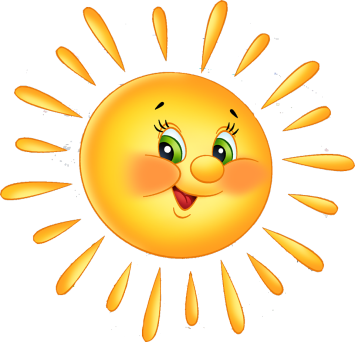 4-5 лет2523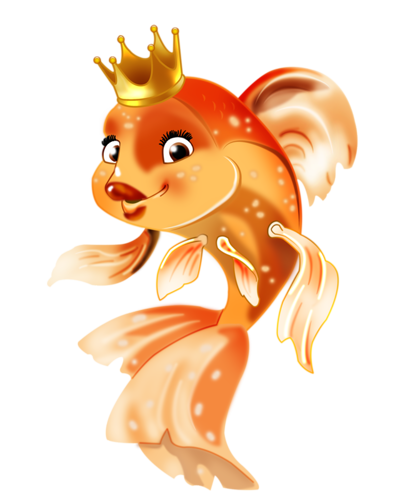 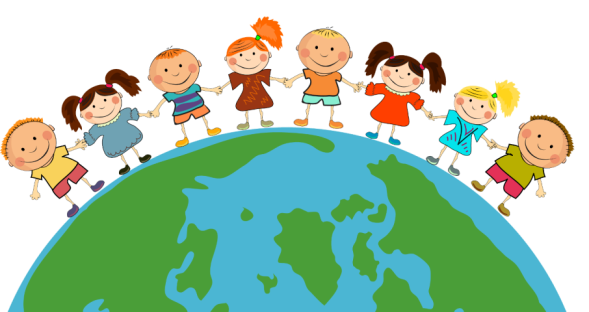 5-6 лет5-6 лет15274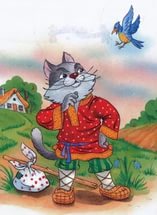 6-7 лет14   5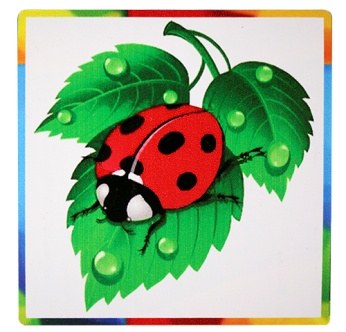 6-7 лет27   6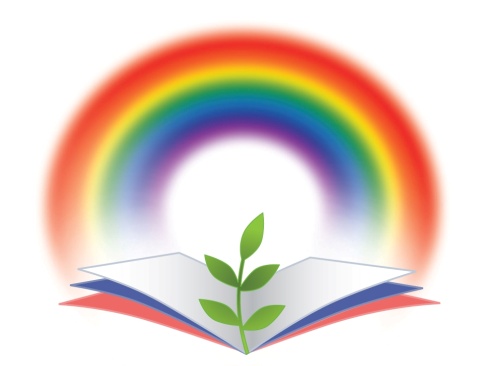 4-5 лет277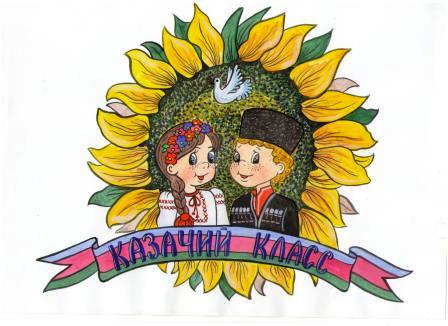 83-4 года2678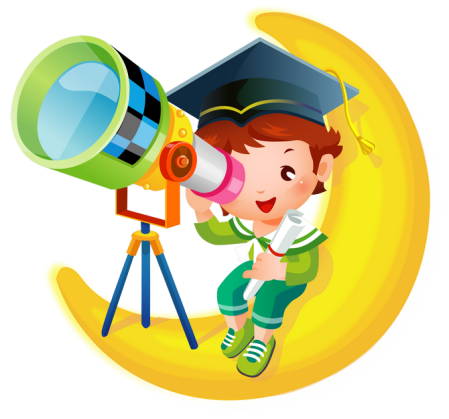 5-6 лет239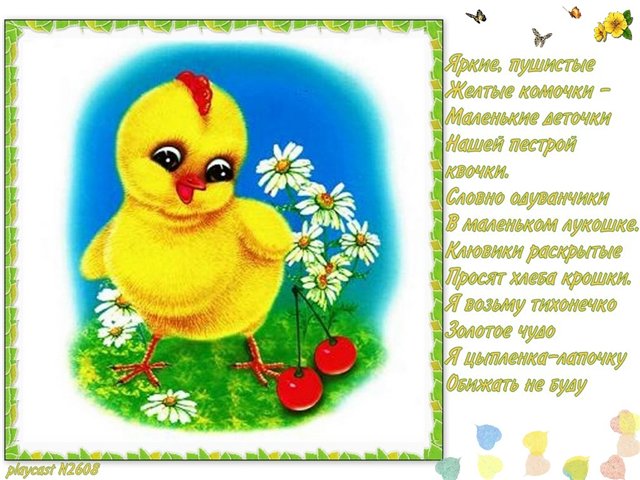 2-3 года    27 10 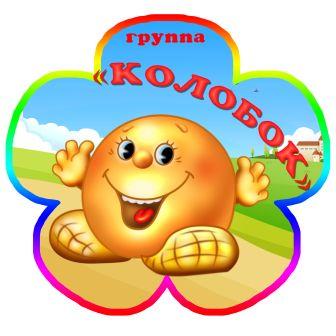 2-3 года2711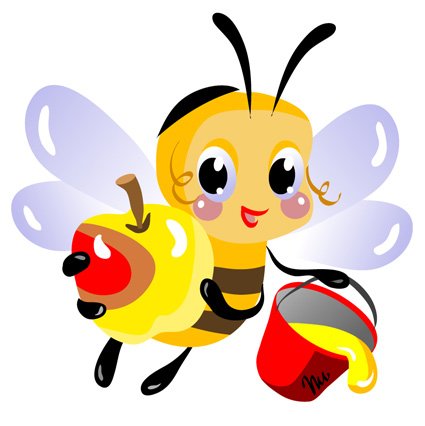 3-4 года  26  12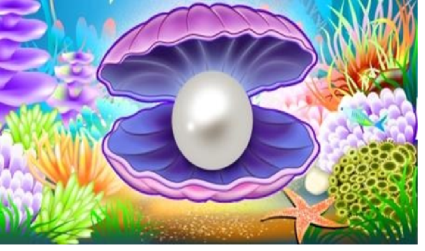 2-3 года   2813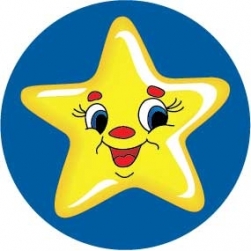 3-4 года   2714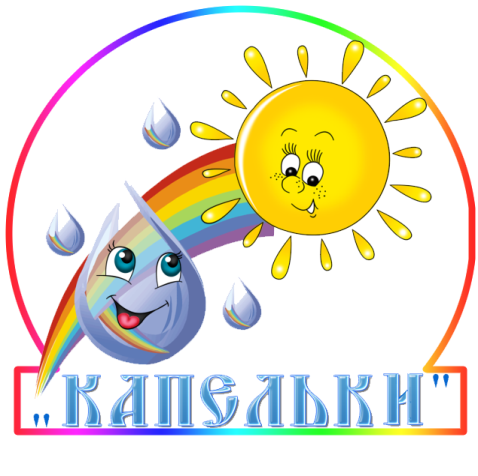 3-4 года2615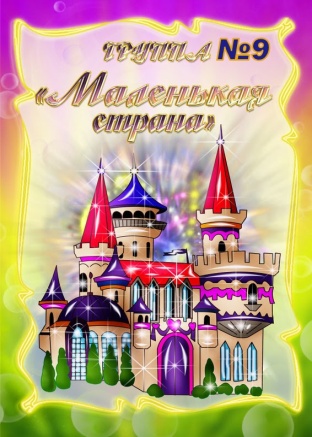 2-3 года   2416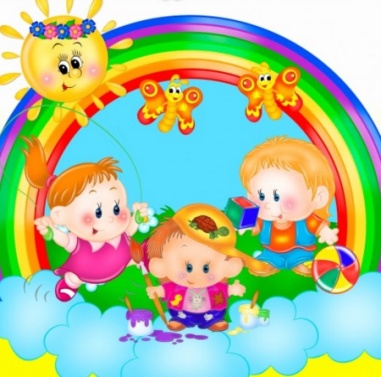 3-4 года25 17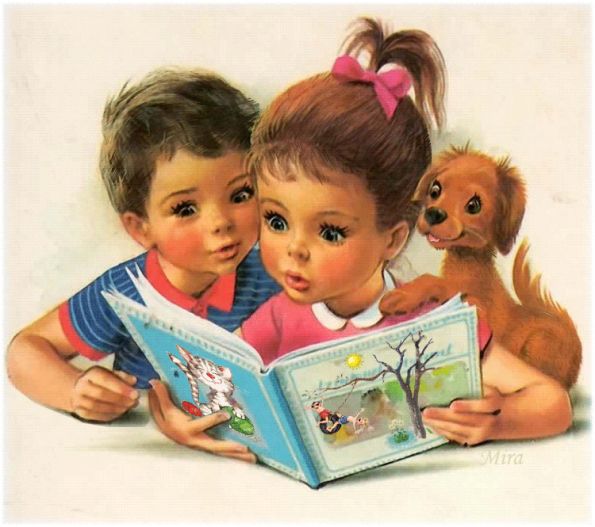 4-5 лет   27 18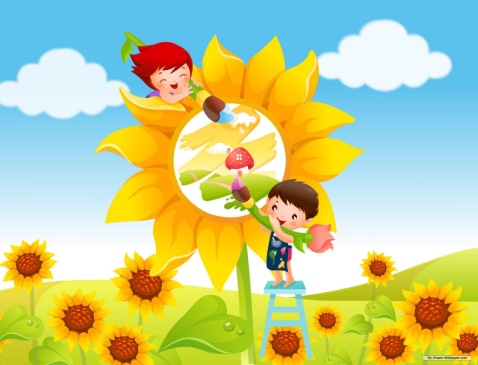 6-7 лет1419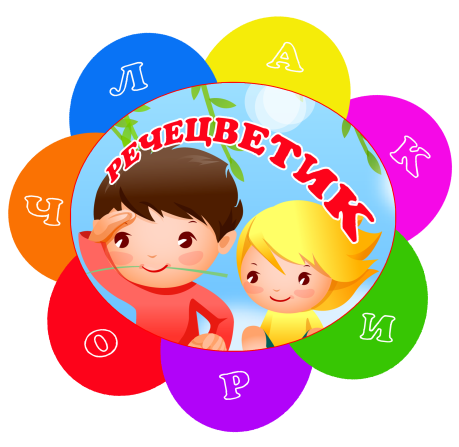 6-7 лет1520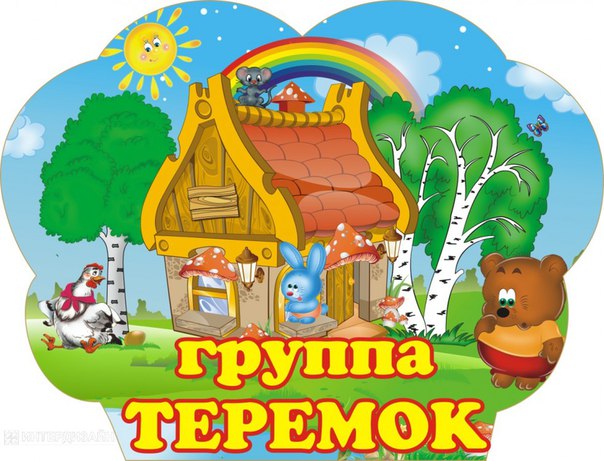 4-5 лет26 21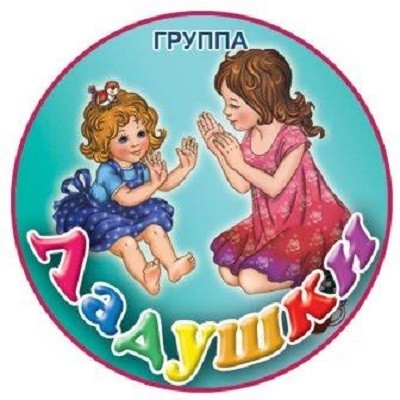 5-6 лет2422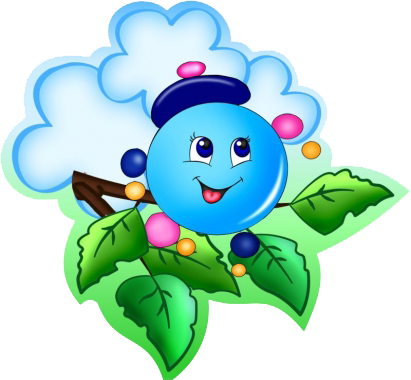 5-6 лет14 23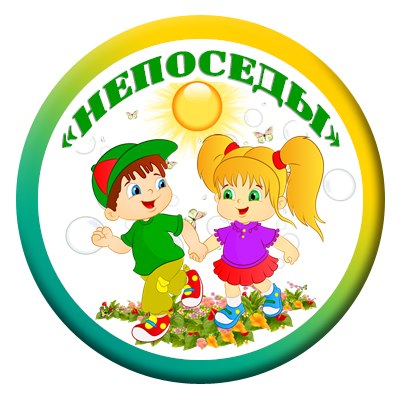 4-5 лет    27